زانكۆی سه‌ڵاحه‌دین-هه‌ولێر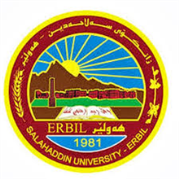 كۆلێژی:به‌شی:ژمێریاری/ ئێواران                                          فۆرمی سه‌روانه‌ی زێده‌كی مامۆستایان                                      مانگی: نیسانزانكۆی سه‌ڵاحه‌دین-هه‌ولێركۆلێژی:به‌شی:ژمێریاری                                                  فۆرمی سه‌روانه‌ی زێده‌كی مامۆستایان                                      مانگی: نیسانڕۆژ/ كاتژمێر2:30-3:303:30-4:304:30-5:305:30-6:306:30-7:30شەممەیەك شەممەدوو شەممەسێ شەممەچوار شەممەپێنج شەممەدەرومزانى زماندەرومزانى زماندەرومزانى زمانڕۆژڕۆژڕێكه‌وتتیۆری تیۆری پراكتیكیژمارەی سەروانەڕۆژڕێكه‌وتتیۆری پراكتیكیژمارەی سەروانەشەممەشەممەشەممە6/ 4یەك شەمەیەك شەمەیەك شەمە7/ 4دوو شەمەدوو شەمە1/ 4دوو شەمە8/ 4سێ شەمەسێ شەمە2/ 4سێ شەمە9/ 4چوار شەمەچوار شەمە3/ 4چوار شەمە10/ 4پێنج شەمەپێنج شەمە4/ 4دەرومزانى زماندەرومزانى زماندەرومزانى زماندەرومزانى زمانپێنج شەمە11/ 4 دەرومزانى زماندەرومزانى زماندەرومزانى زمانسه‌رپه‌رشتی پرۆژه‌ی ده‌رچونسه‌رپه‌رشتی پرۆژه‌ی ده‌رچونسه‌رپه‌رشتی پرۆژه‌ی ده‌رچونسه‌رپه‌رشتی پرۆژه‌ی ده‌رچونسه‌رپه‌رشتی پرۆژه‌ی ده‌رچونكۆى كاتژمێره‌كانكۆى كاتژمێره‌كانكۆى كاتژمێره‌كانكۆى كاتژمێره‌كانكۆى كاتژمێره‌كانڕۆژڕۆژڕێكه‌وتتیۆری تیۆری پراكتیكیژمارەی سەروانەڕۆژڕێكه‌وتتیۆری پراكتیكیژمارەی سەروانەشەممەشەممە13/ 4شەممە20/ 4یەك شەمەیەك شەمە14/ 4یەك شەمە21/ 4دوو شەمەدوو شەمە15/ 4دوو شەمە22/ 4سێ شەمەسێ شەمە16/ 4سێ شەمە23/ 4چوار شەمەچوار شەمە17/ 4چوار شەمە24/ 4پێنج شەمەپێنج شەمە18/ 4دەرومزانى زماندەرومزانى زماندەرومزانى زماندەرومزانى زمانپێنج شەمە25/ 4دەرومزانى زماندەرومزانى زماندەرومزانى زمانسه‌رپه‌رشتی پرۆژه‌ی ده‌رچونسه‌رپه‌رشتی پرۆژه‌ی ده‌رچونسه‌رپه‌رشتی پرۆژه‌ی ده‌رچونسه‌رپه‌رشتی پرۆژه‌ی ده‌رچونسه‌رپه‌رشتی پرۆژه‌ی ده‌رچونكۆى كاتژمێره‌كانكۆى كاتژمێره‌كانكۆى كاتژمێره‌كانكۆى كاتژمێره‌كانكۆى كاتژمێره‌كانڕۆژڕێكه‌وتتیۆری پراكتیكیژمارەی سەروانەناوی مامۆستا: شێروان هادى محمد نازناوی زانستی: مامۆستالى یاریدەدەربەشوانەى ياسايى: بەشوانەی هەمواركراو:ته‌مه‌ن: كۆی سەروانە:١٢هۆكاری دابه‌زینی نیساب:ناوی مامۆستا: شێروان هادى محمد نازناوی زانستی: مامۆستالى یاریدەدەربەشوانەى ياسايى: بەشوانەی هەمواركراو:ته‌مه‌ن: كۆی سەروانە:١٢هۆكاری دابه‌زینی نیساب:ناوی مامۆستا: شێروان هادى محمد نازناوی زانستی: مامۆستالى یاریدەدەربەشوانەى ياسايى: بەشوانەی هەمواركراو:ته‌مه‌ن: كۆی سەروانە:١٢هۆكاری دابه‌زینی نیساب:ناوی مامۆستا: شێروان هادى محمد نازناوی زانستی: مامۆستالى یاریدەدەربەشوانەى ياسايى: بەشوانەی هەمواركراو:ته‌مه‌ن: كۆی سەروانە:١٢هۆكاری دابه‌زینی نیساب:ناوی مامۆستا: شێروان هادى محمد نازناوی زانستی: مامۆستالى یاریدەدەربەشوانەى ياسايى: بەشوانەی هەمواركراو:ته‌مه‌ن: كۆی سەروانە:١٢هۆكاری دابه‌زینی نیساب:ناوی مامۆستا: شێروان هادى محمد نازناوی زانستی: مامۆستالى یاریدەدەربەشوانەى ياسايى: بەشوانەی هەمواركراو:ته‌مه‌ن: كۆی سەروانە:١٢هۆكاری دابه‌زینی نیساب:ناوی مامۆستا: شێروان هادى محمد نازناوی زانستی: مامۆستالى یاریدەدەربەشوانەى ياسايى: بەشوانەی هەمواركراو:ته‌مه‌ن: كۆی سەروانە:١٢هۆكاری دابه‌زینی نیساب:شەممە27/ 4ناوی مامۆستا: شێروان هادى محمد نازناوی زانستی: مامۆستالى یاریدەدەربەشوانەى ياسايى: بەشوانەی هەمواركراو:ته‌مه‌ن: كۆی سەروانە:١٢هۆكاری دابه‌زینی نیساب:ناوی مامۆستا: شێروان هادى محمد نازناوی زانستی: مامۆستالى یاریدەدەربەشوانەى ياسايى: بەشوانەی هەمواركراو:ته‌مه‌ن: كۆی سەروانە:١٢هۆكاری دابه‌زینی نیساب:ناوی مامۆستا: شێروان هادى محمد نازناوی زانستی: مامۆستالى یاریدەدەربەشوانەى ياسايى: بەشوانەی هەمواركراو:ته‌مه‌ن: كۆی سەروانە:١٢هۆكاری دابه‌زینی نیساب:ناوی مامۆستا: شێروان هادى محمد نازناوی زانستی: مامۆستالى یاریدەدەربەشوانەى ياسايى: بەشوانەی هەمواركراو:ته‌مه‌ن: كۆی سەروانە:١٢هۆكاری دابه‌زینی نیساب:ناوی مامۆستا: شێروان هادى محمد نازناوی زانستی: مامۆستالى یاریدەدەربەشوانەى ياسايى: بەشوانەی هەمواركراو:ته‌مه‌ن: كۆی سەروانە:١٢هۆكاری دابه‌زینی نیساب:ناوی مامۆستا: شێروان هادى محمد نازناوی زانستی: مامۆستالى یاریدەدەربەشوانەى ياسايى: بەشوانەی هەمواركراو:ته‌مه‌ن: كۆی سەروانە:١٢هۆكاری دابه‌زینی نیساب:ناوی مامۆستا: شێروان هادى محمد نازناوی زانستی: مامۆستالى یاریدەدەربەشوانەى ياسايى: بەشوانەی هەمواركراو:ته‌مه‌ن: كۆی سەروانە:١٢هۆكاری دابه‌زینی نیساب:یەك شەمە28/ 4ناوی مامۆستا: شێروان هادى محمد نازناوی زانستی: مامۆستالى یاریدەدەربەشوانەى ياسايى: بەشوانەی هەمواركراو:ته‌مه‌ن: كۆی سەروانە:١٢هۆكاری دابه‌زینی نیساب:ناوی مامۆستا: شێروان هادى محمد نازناوی زانستی: مامۆستالى یاریدەدەربەشوانەى ياسايى: بەشوانەی هەمواركراو:ته‌مه‌ن: كۆی سەروانە:١٢هۆكاری دابه‌زینی نیساب:ناوی مامۆستا: شێروان هادى محمد نازناوی زانستی: مامۆستالى یاریدەدەربەشوانەى ياسايى: بەشوانەی هەمواركراو:ته‌مه‌ن: كۆی سەروانە:١٢هۆكاری دابه‌زینی نیساب:ناوی مامۆستا: شێروان هادى محمد نازناوی زانستی: مامۆستالى یاریدەدەربەشوانەى ياسايى: بەشوانەی هەمواركراو:ته‌مه‌ن: كۆی سەروانە:١٢هۆكاری دابه‌زینی نیساب:ناوی مامۆستا: شێروان هادى محمد نازناوی زانستی: مامۆستالى یاریدەدەربەشوانەى ياسايى: بەشوانەی هەمواركراو:ته‌مه‌ن: كۆی سەروانە:١٢هۆكاری دابه‌زینی نیساب:ناوی مامۆستا: شێروان هادى محمد نازناوی زانستی: مامۆستالى یاریدەدەربەشوانەى ياسايى: بەشوانەی هەمواركراو:ته‌مه‌ن: كۆی سەروانە:١٢هۆكاری دابه‌زینی نیساب:ناوی مامۆستا: شێروان هادى محمد نازناوی زانستی: مامۆستالى یاریدەدەربەشوانەى ياسايى: بەشوانەی هەمواركراو:ته‌مه‌ن: كۆی سەروانە:١٢هۆكاری دابه‌زینی نیساب:دوو شەمە29/ 4ناوی مامۆستا: شێروان هادى محمد نازناوی زانستی: مامۆستالى یاریدەدەربەشوانەى ياسايى: بەشوانەی هەمواركراو:ته‌مه‌ن: كۆی سەروانە:١٢هۆكاری دابه‌زینی نیساب:ناوی مامۆستا: شێروان هادى محمد نازناوی زانستی: مامۆستالى یاریدەدەربەشوانەى ياسايى: بەشوانەی هەمواركراو:ته‌مه‌ن: كۆی سەروانە:١٢هۆكاری دابه‌زینی نیساب:ناوی مامۆستا: شێروان هادى محمد نازناوی زانستی: مامۆستالى یاریدەدەربەشوانەى ياسايى: بەشوانەی هەمواركراو:ته‌مه‌ن: كۆی سەروانە:١٢هۆكاری دابه‌زینی نیساب:ناوی مامۆستا: شێروان هادى محمد نازناوی زانستی: مامۆستالى یاریدەدەربەشوانەى ياسايى: بەشوانەی هەمواركراو:ته‌مه‌ن: كۆی سەروانە:١٢هۆكاری دابه‌زینی نیساب:ناوی مامۆستا: شێروان هادى محمد نازناوی زانستی: مامۆستالى یاریدەدەربەشوانەى ياسايى: بەشوانەی هەمواركراو:ته‌مه‌ن: كۆی سەروانە:١٢هۆكاری دابه‌زینی نیساب:ناوی مامۆستا: شێروان هادى محمد نازناوی زانستی: مامۆستالى یاریدەدەربەشوانەى ياسايى: بەشوانەی هەمواركراو:ته‌مه‌ن: كۆی سەروانە:١٢هۆكاری دابه‌زینی نیساب:ناوی مامۆستا: شێروان هادى محمد نازناوی زانستی: مامۆستالى یاریدەدەربەشوانەى ياسايى: بەشوانەی هەمواركراو:ته‌مه‌ن: كۆی سەروانە:١٢هۆكاری دابه‌زینی نیساب:سێ شەمە30/ 4ناوی مامۆستا: شێروان هادى محمد نازناوی زانستی: مامۆستالى یاریدەدەربەشوانەى ياسايى: بەشوانەی هەمواركراو:ته‌مه‌ن: كۆی سەروانە:١٢هۆكاری دابه‌زینی نیساب:ناوی مامۆستا: شێروان هادى محمد نازناوی زانستی: مامۆستالى یاریدەدەربەشوانەى ياسايى: بەشوانەی هەمواركراو:ته‌مه‌ن: كۆی سەروانە:١٢هۆكاری دابه‌زینی نیساب:ناوی مامۆستا: شێروان هادى محمد نازناوی زانستی: مامۆستالى یاریدەدەربەشوانەى ياسايى: بەشوانەی هەمواركراو:ته‌مه‌ن: كۆی سەروانە:١٢هۆكاری دابه‌زینی نیساب:ناوی مامۆستا: شێروان هادى محمد نازناوی زانستی: مامۆستالى یاریدەدەربەشوانەى ياسايى: بەشوانەی هەمواركراو:ته‌مه‌ن: كۆی سەروانە:١٢هۆكاری دابه‌زینی نیساب:ناوی مامۆستا: شێروان هادى محمد نازناوی زانستی: مامۆستالى یاریدەدەربەشوانەى ياسايى: بەشوانەی هەمواركراو:ته‌مه‌ن: كۆی سەروانە:١٢هۆكاری دابه‌زینی نیساب:ناوی مامۆستا: شێروان هادى محمد نازناوی زانستی: مامۆستالى یاریدەدەربەشوانەى ياسايى: بەشوانەی هەمواركراو:ته‌مه‌ن: كۆی سەروانە:١٢هۆكاری دابه‌زینی نیساب:ناوی مامۆستا: شێروان هادى محمد نازناوی زانستی: مامۆستالى یاریدەدەربەشوانەى ياسايى: بەشوانەی هەمواركراو:ته‌مه‌ن: كۆی سەروانە:١٢هۆكاری دابه‌زینی نیساب:چوار شەمەناوی مامۆستا: شێروان هادى محمد نازناوی زانستی: مامۆستالى یاریدەدەربەشوانەى ياسايى: بەشوانەی هەمواركراو:ته‌مه‌ن: كۆی سەروانە:١٢هۆكاری دابه‌زینی نیساب:ناوی مامۆستا: شێروان هادى محمد نازناوی زانستی: مامۆستالى یاریدەدەربەشوانەى ياسايى: بەشوانەی هەمواركراو:ته‌مه‌ن: كۆی سەروانە:١٢هۆكاری دابه‌زینی نیساب:ناوی مامۆستا: شێروان هادى محمد نازناوی زانستی: مامۆستالى یاریدەدەربەشوانەى ياسايى: بەشوانەی هەمواركراو:ته‌مه‌ن: كۆی سەروانە:١٢هۆكاری دابه‌زینی نیساب:ناوی مامۆستا: شێروان هادى محمد نازناوی زانستی: مامۆستالى یاریدەدەربەشوانەى ياسايى: بەشوانەی هەمواركراو:ته‌مه‌ن: كۆی سەروانە:١٢هۆكاری دابه‌زینی نیساب:ناوی مامۆستا: شێروان هادى محمد نازناوی زانستی: مامۆستالى یاریدەدەربەشوانەى ياسايى: بەشوانەی هەمواركراو:ته‌مه‌ن: كۆی سەروانە:١٢هۆكاری دابه‌زینی نیساب:ناوی مامۆستا: شێروان هادى محمد نازناوی زانستی: مامۆستالى یاریدەدەربەشوانەى ياسايى: بەشوانەی هەمواركراو:ته‌مه‌ن: كۆی سەروانە:١٢هۆكاری دابه‌زینی نیساب:ناوی مامۆستا: شێروان هادى محمد نازناوی زانستی: مامۆستالى یاریدەدەربەشوانەى ياسايى: بەشوانەی هەمواركراو:ته‌مه‌ن: كۆی سەروانە:١٢هۆكاری دابه‌زینی نیساب:پێنج شەمەناوی مامۆستا: شێروان هادى محمد نازناوی زانستی: مامۆستالى یاریدەدەربەشوانەى ياسايى: بەشوانەی هەمواركراو:ته‌مه‌ن: كۆی سەروانە:١٢هۆكاری دابه‌زینی نیساب:ناوی مامۆستا: شێروان هادى محمد نازناوی زانستی: مامۆستالى یاریدەدەربەشوانەى ياسايى: بەشوانەی هەمواركراو:ته‌مه‌ن: كۆی سەروانە:١٢هۆكاری دابه‌زینی نیساب:ناوی مامۆستا: شێروان هادى محمد نازناوی زانستی: مامۆستالى یاریدەدەربەشوانەى ياسايى: بەشوانەی هەمواركراو:ته‌مه‌ن: كۆی سەروانە:١٢هۆكاری دابه‌زینی نیساب:ناوی مامۆستا: شێروان هادى محمد نازناوی زانستی: مامۆستالى یاریدەدەربەشوانەى ياسايى: بەشوانەی هەمواركراو:ته‌مه‌ن: كۆی سەروانە:١٢هۆكاری دابه‌زینی نیساب:ناوی مامۆستا: شێروان هادى محمد نازناوی زانستی: مامۆستالى یاریدەدەربەشوانەى ياسايى: بەشوانەی هەمواركراو:ته‌مه‌ن: كۆی سەروانە:١٢هۆكاری دابه‌زینی نیساب:ناوی مامۆستا: شێروان هادى محمد نازناوی زانستی: مامۆستالى یاریدەدەربەشوانەى ياسايى: بەشوانەی هەمواركراو:ته‌مه‌ن: كۆی سەروانە:١٢هۆكاری دابه‌زینی نیساب:ناوی مامۆستا: شێروان هادى محمد نازناوی زانستی: مامۆستالى یاریدەدەربەشوانەى ياسايى: بەشوانەی هەمواركراو:ته‌مه‌ن: كۆی سەروانە:١٢هۆكاری دابه‌زینی نیساب:سه‌رپه‌رشتی پرۆژه‌ی ده‌رچونسه‌رپه‌رشتی پرۆژه‌ی ده‌رچونناوی مامۆستا: شێروان هادى محمد نازناوی زانستی: مامۆستالى یاریدەدەربەشوانەى ياسايى: بەشوانەی هەمواركراو:ته‌مه‌ن: كۆی سەروانە:١٢هۆكاری دابه‌زینی نیساب:ناوی مامۆستا: شێروان هادى محمد نازناوی زانستی: مامۆستالى یاریدەدەربەشوانەى ياسايى: بەشوانەی هەمواركراو:ته‌مه‌ن: كۆی سەروانە:١٢هۆكاری دابه‌زینی نیساب:ناوی مامۆستا: شێروان هادى محمد نازناوی زانستی: مامۆستالى یاریدەدەربەشوانەى ياسايى: بەشوانەی هەمواركراو:ته‌مه‌ن: كۆی سەروانە:١٢هۆكاری دابه‌زینی نیساب:ناوی مامۆستا: شێروان هادى محمد نازناوی زانستی: مامۆستالى یاریدەدەربەشوانەى ياسايى: بەشوانەی هەمواركراو:ته‌مه‌ن: كۆی سەروانە:١٢هۆكاری دابه‌زینی نیساب:ناوی مامۆستا: شێروان هادى محمد نازناوی زانستی: مامۆستالى یاریدەدەربەشوانەى ياسايى: بەشوانەی هەمواركراو:ته‌مه‌ن: كۆی سەروانە:١٢هۆكاری دابه‌زینی نیساب:ناوی مامۆستا: شێروان هادى محمد نازناوی زانستی: مامۆستالى یاریدەدەربەشوانەى ياسايى: بەشوانەی هەمواركراو:ته‌مه‌ن: كۆی سەروانە:١٢هۆكاری دابه‌زینی نیساب:ناوی مامۆستا: شێروان هادى محمد نازناوی زانستی: مامۆستالى یاریدەدەربەشوانەى ياسايى: بەشوانەی هەمواركراو:ته‌مه‌ن: كۆی سەروانە:١٢هۆكاری دابه‌زینی نیساب:كۆى كاتژمێره‌كانكۆى كاتژمێره‌كانكاتژمێر	XXX    دینار    دینارواژۆی مامۆستاسەرۆكی بەشڕاگری كۆلیژڕۆژ/ كاتژمێر8:30-9:309:30-10:3010:30-11:3011:30-12:3012:30-1:301:30-2:302:30-3:303:30-4:304:30-5:30شەممەیەك شەممەدوو شەممەسێ شەممەچوار شەممەپێنج شەممەدەرومزانى زماندەرومزانى زمانڕۆژڕۆژڕێكه‌وتتیۆری تیۆری پراكتیكیژمارەی سەروانەڕۆژڕێكه‌وتتیۆری پراكتیكیژمارەی سەروانەشەممەشەممەشەممە6/ 4یەك شەمەیەك شەمەیەك شەمە7/ 4دوو شەمەدوو شەمە1/ 4دوو شەمە8/ 4سێ شەمەسێ شەمە2/ 4سێ شەمە9/ 4چوار شەمەچوار شەمە3/ 4چوار شەمە10/ 4پێنج شەمەپێنج شەمە4/ 4دەرومزانى زماندەرومزانى زماندەرومزانى زماندەرومزانى زمانپێنج شەمە11/ 4 دەرومزانى زماندەرومزانى زماندەرومزانى زمانسه‌رپه‌رشتی پرۆژه‌ی ده‌رچونسه‌رپه‌رشتی پرۆژه‌ی ده‌رچونسه‌رپه‌رشتی پرۆژه‌ی ده‌رچونسه‌رپه‌رشتی پرۆژه‌ی ده‌رچونسه‌رپه‌رشتی پرۆژه‌ی ده‌رچونكۆى كاتژمێره‌كانكۆى كاتژمێره‌كانكۆى كاتژمێره‌كانكۆى كاتژمێره‌كانكۆى كاتژمێره‌كانڕۆژڕۆژڕێكه‌وتتیۆری تیۆری پراكتیكیژمارەی سەروانەڕۆژڕێكه‌وتتیۆری پراكتیكیژمارەی سەروانەشەممەشەممە13/ 4شەممە20/ 4یەك شەمەیەك شەمە14/ 4یەك شەمە21/ 4دوو شەمەدوو شەمە15/ 4دوو شەمە22/ 4سێ شەمەسێ شەمە16/ 4سێ شەمە23/ 4چوار شەمەچوار شەمە17/ 4چوار شەمە24/ 4پێنج شەمەپێنج شەمە18/ 4دەرومزانى زماندەرومزانى زماندەرومزانى زماندەرومزانى زمانپێنج شەمە25/ 4دەرومزانى زماندەرومزانى زماندەرومزانى زمانسه‌رپه‌رشتی پرۆژه‌ی ده‌رچونسه‌رپه‌رشتی پرۆژه‌ی ده‌رچونسه‌رپه‌رشتی پرۆژه‌ی ده‌رچونسه‌رپه‌رشتی پرۆژه‌ی ده‌رچونسه‌رپه‌رشتی پرۆژه‌ی ده‌رچونكۆى كاتژمێره‌كانكۆى كاتژمێره‌كانكۆى كاتژمێره‌كانكۆى كاتژمێره‌كانكۆى كاتژمێره‌كانڕۆژڕێكه‌وتتیۆری پراكتیكیژمارەی سەروانەناوی مامۆستا: نازناوی زانستی: شێروان هادى محمدبەشوانەى ياسايى:بەشوانەی هەمواركراو: ته‌مه‌ن:كۆی سەروانە:١٢هۆكاری دابه‌زینی نیساب:ناوی مامۆستا: نازناوی زانستی: شێروان هادى محمدبەشوانەى ياسايى:بەشوانەی هەمواركراو: ته‌مه‌ن:كۆی سەروانە:١٢هۆكاری دابه‌زینی نیساب:ناوی مامۆستا: نازناوی زانستی: شێروان هادى محمدبەشوانەى ياسايى:بەشوانەی هەمواركراو: ته‌مه‌ن:كۆی سەروانە:١٢هۆكاری دابه‌زینی نیساب:ناوی مامۆستا: نازناوی زانستی: شێروان هادى محمدبەشوانەى ياسايى:بەشوانەی هەمواركراو: ته‌مه‌ن:كۆی سەروانە:١٢هۆكاری دابه‌زینی نیساب:ناوی مامۆستا: نازناوی زانستی: شێروان هادى محمدبەشوانەى ياسايى:بەشوانەی هەمواركراو: ته‌مه‌ن:كۆی سەروانە:١٢هۆكاری دابه‌زینی نیساب:ناوی مامۆستا: نازناوی زانستی: شێروان هادى محمدبەشوانەى ياسايى:بەشوانەی هەمواركراو: ته‌مه‌ن:كۆی سەروانە:١٢هۆكاری دابه‌زینی نیساب:ناوی مامۆستا: نازناوی زانستی: شێروان هادى محمدبەشوانەى ياسايى:بەشوانەی هەمواركراو: ته‌مه‌ن:كۆی سەروانە:١٢هۆكاری دابه‌زینی نیساب:شەممە27/ 4ناوی مامۆستا: نازناوی زانستی: شێروان هادى محمدبەشوانەى ياسايى:بەشوانەی هەمواركراو: ته‌مه‌ن:كۆی سەروانە:١٢هۆكاری دابه‌زینی نیساب:ناوی مامۆستا: نازناوی زانستی: شێروان هادى محمدبەشوانەى ياسايى:بەشوانەی هەمواركراو: ته‌مه‌ن:كۆی سەروانە:١٢هۆكاری دابه‌زینی نیساب:ناوی مامۆستا: نازناوی زانستی: شێروان هادى محمدبەشوانەى ياسايى:بەشوانەی هەمواركراو: ته‌مه‌ن:كۆی سەروانە:١٢هۆكاری دابه‌زینی نیساب:ناوی مامۆستا: نازناوی زانستی: شێروان هادى محمدبەشوانەى ياسايى:بەشوانەی هەمواركراو: ته‌مه‌ن:كۆی سەروانە:١٢هۆكاری دابه‌زینی نیساب:ناوی مامۆستا: نازناوی زانستی: شێروان هادى محمدبەشوانەى ياسايى:بەشوانەی هەمواركراو: ته‌مه‌ن:كۆی سەروانە:١٢هۆكاری دابه‌زینی نیساب:ناوی مامۆستا: نازناوی زانستی: شێروان هادى محمدبەشوانەى ياسايى:بەشوانەی هەمواركراو: ته‌مه‌ن:كۆی سەروانە:١٢هۆكاری دابه‌زینی نیساب:ناوی مامۆستا: نازناوی زانستی: شێروان هادى محمدبەشوانەى ياسايى:بەشوانەی هەمواركراو: ته‌مه‌ن:كۆی سەروانە:١٢هۆكاری دابه‌زینی نیساب:یەك شەمە28/ 4ناوی مامۆستا: نازناوی زانستی: شێروان هادى محمدبەشوانەى ياسايى:بەشوانەی هەمواركراو: ته‌مه‌ن:كۆی سەروانە:١٢هۆكاری دابه‌زینی نیساب:ناوی مامۆستا: نازناوی زانستی: شێروان هادى محمدبەشوانەى ياسايى:بەشوانەی هەمواركراو: ته‌مه‌ن:كۆی سەروانە:١٢هۆكاری دابه‌زینی نیساب:ناوی مامۆستا: نازناوی زانستی: شێروان هادى محمدبەشوانەى ياسايى:بەشوانەی هەمواركراو: ته‌مه‌ن:كۆی سەروانە:١٢هۆكاری دابه‌زینی نیساب:ناوی مامۆستا: نازناوی زانستی: شێروان هادى محمدبەشوانەى ياسايى:بەشوانەی هەمواركراو: ته‌مه‌ن:كۆی سەروانە:١٢هۆكاری دابه‌زینی نیساب:ناوی مامۆستا: نازناوی زانستی: شێروان هادى محمدبەشوانەى ياسايى:بەشوانەی هەمواركراو: ته‌مه‌ن:كۆی سەروانە:١٢هۆكاری دابه‌زینی نیساب:ناوی مامۆستا: نازناوی زانستی: شێروان هادى محمدبەشوانەى ياسايى:بەشوانەی هەمواركراو: ته‌مه‌ن:كۆی سەروانە:١٢هۆكاری دابه‌زینی نیساب:ناوی مامۆستا: نازناوی زانستی: شێروان هادى محمدبەشوانەى ياسايى:بەشوانەی هەمواركراو: ته‌مه‌ن:كۆی سەروانە:١٢هۆكاری دابه‌زینی نیساب:دوو شەمە29/ 4ناوی مامۆستا: نازناوی زانستی: شێروان هادى محمدبەشوانەى ياسايى:بەشوانەی هەمواركراو: ته‌مه‌ن:كۆی سەروانە:١٢هۆكاری دابه‌زینی نیساب:ناوی مامۆستا: نازناوی زانستی: شێروان هادى محمدبەشوانەى ياسايى:بەشوانەی هەمواركراو: ته‌مه‌ن:كۆی سەروانە:١٢هۆكاری دابه‌زینی نیساب:ناوی مامۆستا: نازناوی زانستی: شێروان هادى محمدبەشوانەى ياسايى:بەشوانەی هەمواركراو: ته‌مه‌ن:كۆی سەروانە:١٢هۆكاری دابه‌زینی نیساب:ناوی مامۆستا: نازناوی زانستی: شێروان هادى محمدبەشوانەى ياسايى:بەشوانەی هەمواركراو: ته‌مه‌ن:كۆی سەروانە:١٢هۆكاری دابه‌زینی نیساب:ناوی مامۆستا: نازناوی زانستی: شێروان هادى محمدبەشوانەى ياسايى:بەشوانەی هەمواركراو: ته‌مه‌ن:كۆی سەروانە:١٢هۆكاری دابه‌زینی نیساب:ناوی مامۆستا: نازناوی زانستی: شێروان هادى محمدبەشوانەى ياسايى:بەشوانەی هەمواركراو: ته‌مه‌ن:كۆی سەروانە:١٢هۆكاری دابه‌زینی نیساب:ناوی مامۆستا: نازناوی زانستی: شێروان هادى محمدبەشوانەى ياسايى:بەشوانەی هەمواركراو: ته‌مه‌ن:كۆی سەروانە:١٢هۆكاری دابه‌زینی نیساب:سێ شەمە30/ 4ناوی مامۆستا: نازناوی زانستی: شێروان هادى محمدبەشوانەى ياسايى:بەشوانەی هەمواركراو: ته‌مه‌ن:كۆی سەروانە:١٢هۆكاری دابه‌زینی نیساب:ناوی مامۆستا: نازناوی زانستی: شێروان هادى محمدبەشوانەى ياسايى:بەشوانەی هەمواركراو: ته‌مه‌ن:كۆی سەروانە:١٢هۆكاری دابه‌زینی نیساب:ناوی مامۆستا: نازناوی زانستی: شێروان هادى محمدبەشوانەى ياسايى:بەشوانەی هەمواركراو: ته‌مه‌ن:كۆی سەروانە:١٢هۆكاری دابه‌زینی نیساب:ناوی مامۆستا: نازناوی زانستی: شێروان هادى محمدبەشوانەى ياسايى:بەشوانەی هەمواركراو: ته‌مه‌ن:كۆی سەروانە:١٢هۆكاری دابه‌زینی نیساب:ناوی مامۆستا: نازناوی زانستی: شێروان هادى محمدبەشوانەى ياسايى:بەشوانەی هەمواركراو: ته‌مه‌ن:كۆی سەروانە:١٢هۆكاری دابه‌زینی نیساب:ناوی مامۆستا: نازناوی زانستی: شێروان هادى محمدبەشوانەى ياسايى:بەشوانەی هەمواركراو: ته‌مه‌ن:كۆی سەروانە:١٢هۆكاری دابه‌زینی نیساب:ناوی مامۆستا: نازناوی زانستی: شێروان هادى محمدبەشوانەى ياسايى:بەشوانەی هەمواركراو: ته‌مه‌ن:كۆی سەروانە:١٢هۆكاری دابه‌زینی نیساب:چوار شەمەناوی مامۆستا: نازناوی زانستی: شێروان هادى محمدبەشوانەى ياسايى:بەشوانەی هەمواركراو: ته‌مه‌ن:كۆی سەروانە:١٢هۆكاری دابه‌زینی نیساب:ناوی مامۆستا: نازناوی زانستی: شێروان هادى محمدبەشوانەى ياسايى:بەشوانەی هەمواركراو: ته‌مه‌ن:كۆی سەروانە:١٢هۆكاری دابه‌زینی نیساب:ناوی مامۆستا: نازناوی زانستی: شێروان هادى محمدبەشوانەى ياسايى:بەشوانەی هەمواركراو: ته‌مه‌ن:كۆی سەروانە:١٢هۆكاری دابه‌زینی نیساب:ناوی مامۆستا: نازناوی زانستی: شێروان هادى محمدبەشوانەى ياسايى:بەشوانەی هەمواركراو: ته‌مه‌ن:كۆی سەروانە:١٢هۆكاری دابه‌زینی نیساب:ناوی مامۆستا: نازناوی زانستی: شێروان هادى محمدبەشوانەى ياسايى:بەشوانەی هەمواركراو: ته‌مه‌ن:كۆی سەروانە:١٢هۆكاری دابه‌زینی نیساب:ناوی مامۆستا: نازناوی زانستی: شێروان هادى محمدبەشوانەى ياسايى:بەشوانەی هەمواركراو: ته‌مه‌ن:كۆی سەروانە:١٢هۆكاری دابه‌زینی نیساب:ناوی مامۆستا: نازناوی زانستی: شێروان هادى محمدبەشوانەى ياسايى:بەشوانەی هەمواركراو: ته‌مه‌ن:كۆی سەروانە:١٢هۆكاری دابه‌زینی نیساب:پێنج شەمەناوی مامۆستا: نازناوی زانستی: شێروان هادى محمدبەشوانەى ياسايى:بەشوانەی هەمواركراو: ته‌مه‌ن:كۆی سەروانە:١٢هۆكاری دابه‌زینی نیساب:ناوی مامۆستا: نازناوی زانستی: شێروان هادى محمدبەشوانەى ياسايى:بەشوانەی هەمواركراو: ته‌مه‌ن:كۆی سەروانە:١٢هۆكاری دابه‌زینی نیساب:ناوی مامۆستا: نازناوی زانستی: شێروان هادى محمدبەشوانەى ياسايى:بەشوانەی هەمواركراو: ته‌مه‌ن:كۆی سەروانە:١٢هۆكاری دابه‌زینی نیساب:ناوی مامۆستا: نازناوی زانستی: شێروان هادى محمدبەشوانەى ياسايى:بەشوانەی هەمواركراو: ته‌مه‌ن:كۆی سەروانە:١٢هۆكاری دابه‌زینی نیساب:ناوی مامۆستا: نازناوی زانستی: شێروان هادى محمدبەشوانەى ياسايى:بەشوانەی هەمواركراو: ته‌مه‌ن:كۆی سەروانە:١٢هۆكاری دابه‌زینی نیساب:ناوی مامۆستا: نازناوی زانستی: شێروان هادى محمدبەشوانەى ياسايى:بەشوانەی هەمواركراو: ته‌مه‌ن:كۆی سەروانە:١٢هۆكاری دابه‌زینی نیساب:ناوی مامۆستا: نازناوی زانستی: شێروان هادى محمدبەشوانەى ياسايى:بەشوانەی هەمواركراو: ته‌مه‌ن:كۆی سەروانە:١٢هۆكاری دابه‌زینی نیساب:سه‌رپه‌رشتی پرۆژه‌ی ده‌رچونسه‌رپه‌رشتی پرۆژه‌ی ده‌رچونناوی مامۆستا: نازناوی زانستی: شێروان هادى محمدبەشوانەى ياسايى:بەشوانەی هەمواركراو: ته‌مه‌ن:كۆی سەروانە:١٢هۆكاری دابه‌زینی نیساب:ناوی مامۆستا: نازناوی زانستی: شێروان هادى محمدبەشوانەى ياسايى:بەشوانەی هەمواركراو: ته‌مه‌ن:كۆی سەروانە:١٢هۆكاری دابه‌زینی نیساب:ناوی مامۆستا: نازناوی زانستی: شێروان هادى محمدبەشوانەى ياسايى:بەشوانەی هەمواركراو: ته‌مه‌ن:كۆی سەروانە:١٢هۆكاری دابه‌زینی نیساب:ناوی مامۆستا: نازناوی زانستی: شێروان هادى محمدبەشوانەى ياسايى:بەشوانەی هەمواركراو: ته‌مه‌ن:كۆی سەروانە:١٢هۆكاری دابه‌زینی نیساب:ناوی مامۆستا: نازناوی زانستی: شێروان هادى محمدبەشوانەى ياسايى:بەشوانەی هەمواركراو: ته‌مه‌ن:كۆی سەروانە:١٢هۆكاری دابه‌زینی نیساب:ناوی مامۆستا: نازناوی زانستی: شێروان هادى محمدبەشوانەى ياسايى:بەشوانەی هەمواركراو: ته‌مه‌ن:كۆی سەروانە:١٢هۆكاری دابه‌زینی نیساب:ناوی مامۆستا: نازناوی زانستی: شێروان هادى محمدبەشوانەى ياسايى:بەشوانەی هەمواركراو: ته‌مه‌ن:كۆی سەروانە:١٢هۆكاری دابه‌زینی نیساب:كۆى كاتژمێره‌كانكۆى كاتژمێره‌كانكاتژمێر	XXX    دینار    دینارواژۆی مامۆستاسەرۆكی بەشڕاگری كۆلیژ